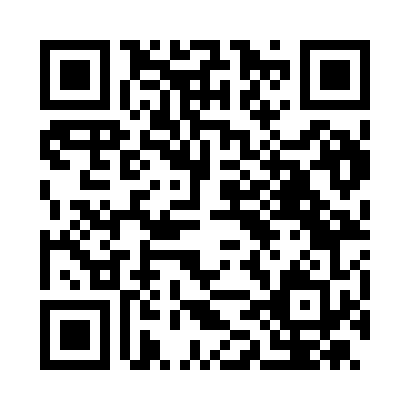 Prayer times for Arginella, ItalyWed 1 May 2024 - Fri 31 May 2024High Latitude Method: Angle Based RulePrayer Calculation Method: Muslim World LeagueAsar Calculation Method: HanafiPrayer times provided by https://www.salahtimes.comDateDayFajrSunriseDhuhrAsrMaghribIsha1Wed4:106:061:146:148:2210:122Thu4:076:051:146:158:2410:133Fri4:056:031:146:158:2510:154Sat4:036:021:146:168:2610:175Sun4:016:011:146:178:2710:196Mon3:595:591:146:188:2810:217Tue3:575:581:136:188:3010:238Wed3:555:571:136:198:3110:259Thu3:535:551:136:208:3210:2710Fri3:505:541:136:208:3310:2911Sat3:485:531:136:218:3410:3012Sun3:465:521:136:228:3510:3213Mon3:445:511:136:228:3710:3414Tue3:425:491:136:238:3810:3615Wed3:405:481:136:248:3910:3816Thu3:385:471:136:248:4010:4017Fri3:375:461:136:258:4110:4218Sat3:355:451:136:268:4210:4419Sun3:335:441:136:268:4310:4520Mon3:315:431:146:278:4410:4721Tue3:295:421:146:288:4510:4922Wed3:275:411:146:288:4710:5123Thu3:265:401:146:298:4810:5324Fri3:245:401:146:298:4910:5425Sat3:225:391:146:308:5010:5626Sun3:215:381:146:318:5010:5827Mon3:195:371:146:318:5110:5928Tue3:175:371:146:328:5211:0129Wed3:165:361:146:328:5311:0330Thu3:155:351:156:338:5411:0431Fri3:135:351:156:338:5511:06